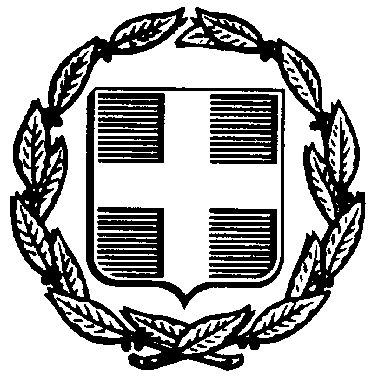 ΕΛΛΗΝΙΚΗ ΔΗΜΟΚΡΑΤΙΑΥΠΟΥΡΓΕΙΟ ΠΑΙΔΕΙΑΣ ΚΑΙ ΘΡΗΣΚΕΥΜΑΤΩΝΠΕΡΙΦΕΡΕΙΑΚΗ Δ/ΝΣΗ Π/ΒΑΘΜΙΑΣ & Δ/ΒΑΘΜΙΑΣΕΚΠΑΙΔΕΥΣΗΣ ΘΕΣΣΑΛΙΑΣΔΙΕΥΘΥΝΣΗ Δ/ΘΜΙΑΣ ΕΚΠ/ΣΗΣ ΝΟΜΟΥ ΤΡΙΚΑΛΩΝΜΟΥΣΙΚΟ  ΣΧΟΛΕΙΟ  ΤΡΙΚΑΛΩΝΤαχ. Δ/νση      : Δημοκρίτου & Περιφερειακή οδός 42100 Ριζαριό ΤρικάλωνΤηλ. &Fax: 24310 74471ΘΕΜΑ: «Προκήρυξη διαγωνισμού εκδήλωσης ενδιαφέροντος για εκπαιδευτική εκδρομή της Γ΄ Γυμνασίου στα Ιωάννινα»Το Μουσικό Σχολείο Τρικάλων σύμφωνα με  την ΥΑ 20883/ ΓΔ4/ (ΦΕΚ 456/τ. Β΄/13-02-2020) του ΥΠ.ΑΙ.Θ.ΠΡΟΚΗΡΥΣΣΕΙπρόχειρο διαγωνισμό με κριτήριο κατακύρωσης την πιο συμφέρουσα  προσφορά για την εκπαιδευτική εκδρομή της Γ΄ Γυμνασίου με τα παρακάτω χαρακτηριστικά:Τόπος προορισμού: ΙΩΑΝΝΙΝΑ – ΜΕΤΣΟΒΟ – ΣΠΗΛΑΙΟ ΠΕΡΑΜΑΤΟΣ – ΜΟΥΣΕΙΟ ΒΡΕΛΛΗΗμερομηνία αναχώρησης: 16-05-2022Ώρα αναχώρησης: 8:00 το πρωίΏρα επιστροφής: 20:00 το βράδυΑριθμός συμμετεχόντων μαθητών: Σαράντα δύο (42)Συνοδοί καθηγητές: Τρεις (3) Μεταφορικό μέσο: Λεωφορείο Ασφάλιση ευθύνης: Μαθητών και συνοδώνΟι προσφορές θα είναι κλειστές και θα κατατίθενται στη γραμματεία του σχολείου μας μέχρι τη Τετάρτη 11-05-2022 στις 12.00 μ. και θα αναγράφουν το συνολικό κόστος και το κόστος ανά μαθητή. Μαζί με την προσφορά πρέπει απαραίτητα να κατατίθεται Υπεύθυνη Δήλωση ότι διαθέτετε ειδικό σήμα λειτουργίας το οποίο βρίσκεται σε ισχύ. Το Σχολείο διατηρεί το δικαίωμα να μην πραγματοποιήσει την εκδρομή, εάν δε συμπληρωθεί ο απαραίτητος αριθμός μαθητών/τριών λόγω υψηλού κόστους ή αν αναβληθεί για λόγους που δεν ευθύνεται το ίδιο το Σχολείο. Η ΔιευθύντριαΒασιλική Λύτρα